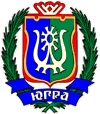 ИЗБИРАТЕЛЬНАЯ КОМИССИЯХАНТЫ-МАНСИЙСКОГО АВТОНОМНОГО ОКРУГА – ЮГРЫ ПОСТАНОВЛЕНИЕ5 июля 2016 года									         № 1088г. Ханты-МансийскО формах нагрудных знаков наблюдателей, присутствующих при голосовании и подсчете голосов избирателей в участковых избирательных комиссиях при проведении выборов депутатов Думы Ханты-Мансийского автономного округа – Югры шестого созываРуководствуясь пунктом 10 статьи 23 Федерального закона от 12.06.2002 г. № 67-ФЗ «Об основных гарантиях избирательных прав и права на участие в референдуме граждан Российской Федерации», пунктом 2 статьи 5, подпунктом «ж» пункта 8 статьи 18 Закона Ханты-Мансийского автономного округа от 18.06.2003 г. № 36-оз «О системе избирательных комиссий в Ханты-Мансийском автономном округе – Югре», статьей 7 Закона Ханты-Мансийского автономного округа – Югры от 27.04.2016 г. 
№ 36-оз «О выборах депутатов Думы Ханты-Мансийского автономного округа – Югры» Избирательная комиссия Ханты-Мансийского автономного округа – Югры постановляет:1. Утвердить формы нагрудных знаков наблюдателей, присутствующих при голосовании и подсчете голосов избирателей в участковых избирательных комиссиях при проведении выборов депутатов Думы 
Ханты-Мансийского автономного округа – Югры шестого созыва (приложение).2. Настоящее постановление разместить на сайте Избирательной комиссии Ханты-Мансийского автономного округа – Югры.ПредседательИзбирательной комиссииХанты-Мансийского автономного округа – Югры								     А.Е. ПавкинСекретарь Избирательной комиссииХанты-Мансийского автономногоокруга – Югры 								      К.И. ДмитриеваПриложениек постановлению Избирательнойкомиссии Ханты-Мансийскогоавтономного округа – Югрыот 5 июля 2016 года № 1088 Формы нагрудных знаков наблюдателей, присутствующих при голосовании и подсчете голосов избирателей в участковых избирательных комиссиях при проведении выборов депутатов Думы Ханты-Мансийского автономного округа – Югры шестого созываПримечание. Нагрудный знак наблюдателя представляет собой прямоугольную карточку размером не более 100 x , изготовленную, как правило, из плотной бумаги белого цвета, с указанием фамилии, имени и отчества наблюдателя, наименования избирательного объединения, фамилии, имени и отчества зарегистрированного кандидата, направивших наблюдателя в избирательную комиссию, наименование избирательной комиссии.Текст на карточку может наноситься машинописным, рукописным либо комбинированным способом. При использовании машинописного способа слова «Наблюдатель», «Член избирательной комиссии с правом совещательного голоса», их фамилии, наименование избирательного объединения, фамилия, имя, отчество зарегистрированного кандидата, назначивших (направивших) обладателя нагрудного знака в избирательную комиссию, рекомендуется набирать жирным шрифтом черного цвета размером не более 18 пунктов, остальной текст – шрифтом черного цвета размером не более 14 пунктов.При исполнении рукописным способом рекомендуется писать текст разборчиво с использованием синих или черных чернил.Нагрудные знаки рекомендуется прикреплять к одежде. _____________________________________________________(фамилия)_____________________________________________________(имя, отчество)НАБЛЮДАТЕЛЬнаправлен избирательным объединением_____________________________________________________ (наименование избирательного объединения)__________________________________________________________________________________________________________ (наименование избирательного объединения)__________________________________________________________________________________________________________(фамилия)_____________________________________________________(имя, отчество)НАБЛЮДАТЕЛЬнаправлен кандидатом в депутаты Думы Ханты-Мансийского автономного округа – Югры шестого созыва по одномандатному избирательному округу №________________________________________________________(фамилия)_____________________________________________________ (имя, отчество кандидата)